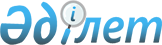 О бюджетах города Саркан и сельских округов Сарканского района на 2018-2020 годыРешение Сарканского районного маслихата Алматинской области от 22 декабря 2017 года № 30-130. Зарегистрировано Департаментом юстиции Алматинской области 9 января 2018 года № 4489.
      В соответствии с пунктом 2 статьи 9-1 Бюджетного кодекса Республики Казахстан от 4 декабря 2008 года, подпунктом 1) пункта 1 статьи 6 Закона Республики Казахстан от 23 января 2001 года "О местном государственном управлении и самоуправлении в Республике Казахстан", Сарканский районный маслихат РЕШИЛ: 
      1. Утвердить бюджет города Саркан на 2018-2020 годы согласно приложениям 1, 2, 3 к настоящему решению соответственно, в том числе на 2018 год в следующих объемах:
      1) доходы 159 946 тысяч тенге, в том числе по:
      налоговым поступлениям 66 271 тысяча тенге;
      неналоговым поступлениям 0 тенге;
      поступлениям от продажи основного капитала 0 тенге;
      поступлениям трансфертов 93 675 тысяч тенге, в том числе:
      целевым текущим трансфертам 54 468 тысяч тенге;
      целевые трансферты на развитие 0 тенге;
      субвенции 39 207 тысяч тенге;
      2) затраты 159 946 тысяч тенге;
      3) чистое бюджетное кредитование 0 тенге, в том числе: 
      бюджетные кредиты 0 тенге;
      погашение бюджетных кредитов 0 тенге;
      4) сальдо по операциям с финансовыми активами 0 тенге.
      5) дефицит (профицит) бюджета (-) 0 тенге.
      6) финансирование дефицита (использование профицита) бюджета 0 тенге.
      Сноска. Пункт 1 в редакции решения Сарканского районного маслихата Алматинской области от 06.12.2018 № 50-210 (вводится в действие с 01.01.2018).


      2. Утвердить бюджет Алмалинского сельского округа на 2018-2020 годы согласно приложениям 4, 5, 6 к настоящему решению соответственно, в том числе на 2018 год в следующих объемах:
      1) доходы 58 209 тысяч тенге, в том числе по:
      налоговым поступлениям 5 088 тысяч тенге;
      неналоговым поступлениям 696 тысяч тенге;
      поступлениям от продажи основного капитала 0 тенге;
      поступлениям трансфертов 52 425 тысяч тенге, в том числе:
      целевым текущим трансфертам 34 732 тысячи тенге;
      целевые трансферты на развитие 0 тенге;
      субвенции 17 693 тысячи тенге;
      2) затраты 58 209 тысяч тенге;
      3) чистое бюджетное кредитование 0 тенге, в том числе: 
      бюджетные кредиты 0 тенге;
      погашение бюджетных кредитов 0 тенге;
      4) сальдо по операциям с финансовыми активами 0 тенге;
      5) дефицит (профицит) бюджета (-) 0 тенге;
      6) финансирование дефицита (использование профицита) бюджета 0 тенге.
      Сноска. Пункт 2 в редакции решения Сарканского районного маслихата Алматинской области от 06.12.2018 № 50-210 (вводится в действие с 01.01.2018).


      3. Утвердить бюджет Екиашинского сельского округа на 2018-2020 годы согласно приложениям 7, 8, 9 к настоящему решению соответственно, в том числе на 2018 год в следующих объемах:
      1) доходы 58 903 тысячи тенге, в том числе по:
      налоговым поступлениям 3 066 тысяч тенге;
      неналоговым поступлениям 174 тысячи тенге;
      поступлениям от продажи основного капитала 0 тенге;
      поступлениям трансфертов 55 663 тысячи тенге, в том числе:
      целевым текущим трансфертам 0 тенге;
      целевые трансферты на развитие 0 тенге;
      субвенции 55 663 тысячи тенге;
      2) затраты 58 903 тысячи тенге;
      3) чистое бюджетное кредитование 0 тенге, в том числе:
      бюджетные кредиты 0 тенге;
      погашение бюджетных кредитов 0 тенге;
      4) сальдо по операциям с финансовыми активами 0 тенге.
      5) дефицит (профицит) бюджета (-) 0 тенге.
      6) финансирование дефицита (использование профицита) бюджета 0 тенге.
      Сноска. Пункт 3 в редакции решения Сарканского районного маслихата Алматинской области от 17.08.2018 № 42-180 (вводится в действие с 01.01.2018).


      4. Утвердить бюджет Койлыкского сельского округа на 2018-2020 годы согласно приложениям 10, 11, 12 к настоящему решению соответственно, в том числе на 2018 год в следующих объемах:
      1) доходы 57 005 тысяч тенге, в том числе по:
      налоговым поступлениям 3 965 тысяч тенге;
      неналоговым поступлениям 0 тенге;
      поступлениям от продажи основного капитала 0 тенге;
      поступлениям трансфертов 53 040 тысяч тенге, в том числе:
      целевым текущим трансфертам 34 630 тысяч тенге;
      целевые трансферты на развитие 0 тенге;
      субвенции 18 410 тысяч тенге;
      2) затраты 57 005 тысяч тенге;
      3) чистое бюджетное кредитование 0 тенге, в том числе: 
      бюджетные кредиты 0 тенге;
      погашение бюджетных кредитов 0 тенге;
      4) сальдо по операциям с финансовыми активами 0 тенге;
      5) дефицит (профицит) бюджета (-) 0 тенге;
      6) финансирование дефицита (использование профицита) бюджета 0 тенге.
      Сноска. Пункт 4 в редакции решения Сарканского районного маслихата Алматинской области от 06.12.2018 № 50-210 (вводится в действие с 01.01.2018).


      5. Утвердить бюджет Лепсинского сельского округа на 2018-2020 годы согласно приложениям 13, 14, 15 к настоящему решению соответственно, в том числе на 2018 год в следующих объемах:
      5) доходы 22 851 тысяча тенге, в том числе по:
      налоговым поступлениям 3 949 тысяч тенге;
      неналоговым поступлениям 0 тенге;
      поступлениям от продажи основного капитала 0 тенге;
      поступлениям трансфертов 18 902 тысячи тенге, в том числе:
      целевым текущим трансфертам 0 тенге;
      целевые трансферты на развитие 0 тенге;
      2) затраты 22 851 тысяча тенге;
      3) чистое бюджетное кредитование 0 тенге, в том числе:
      бюджетные кредиты 0 тенге;
      погашение бюджетных кредитов 0 тенге;
      4) сальдо по операциям с финансовыми активами 0 тенге.
      5) дефицит (профицит) бюджета (-) 0 тенге.
      6) финансирование дефицита (использование профицита) бюджета 0 тенге.
      6. Утвердить бюджет Черкасского сельского округа на 2018-2020 годы согласно приложениям 16, 17, 18 к настоящему решению соответственно, в том числе на 2018 год в следующих объемах:
      1) доходы 47 399 тысяч тенге, в том числе по:
      налоговым поступлениям 6 321 тысяча тенге;
      неналоговым поступлениям 622 тенге;
      поступлениям от продажи основного капитала 0 тенге;
      поступлениям трансфертов 40 456 тысяч тенге, в том числе:
      целевым текущим трансфертам 23 882 тысячи тенге;
      целевые трансферты на развитие 0 тенге;
      субвенции 16 574 тысячи тенге;
      2) затраты 47 399 тысяч тенге;
      3) чистое бюджетное кредитование 0 тенге, в том числе: 
      бюджетные кредиты 0 тенге;
      погашение бюджетных кредитов 0 тенге;
      4) сальдо по операциям с финансовыми активами 0 тенге;
      5) дефицит (профицит) бюджета (-) 0 тенге;
      6) финансирование дефицита (использование профицита) бюджета 0 тенге.
      Сноска. Пункт 6 в редакции решения Сарканского районного маслихата Алматинской области от 06.12.2018 № 50-210 (вводится в действие с 01.01.2018).


      7. Контроль за исполнением настоящего решения возложить на постоянную комиссию Сарканского районного маслихата "По сфере экономики, финансов, налогов и бюджета, развития малого и среднего предпринимательства, аграрных вопросов и экологии".
      8. Настоящее решение вводится в действие с 1 января 2018 года. Бюджет города Саркан на 2018 год
      Сноска. Приложение 1 в редакции решения Сарканского районного маслихата Алматинской области от 06.12.2018 № 50-210 (вводится в действие с 01.01.2018). Бюджет города Саркан на 2019 год Бюджет города Саркан на 2020 год Бюджет Алмалинского сельского округа на 2018 год
      Сноска. Приложение 4 в редакции решения Сарканского районного маслихата Алматинской области от 06.12.2018 № 50-210 (вводится в действие с 01.01.2018). Бюджет Алмалинского сельского округа на 2019 год Бюджет Алмалинского сельского округа на 2020 год Бюджет Екиашинского сельского округа на 2018 год
      Сноска. Приложение 7 в редакции решения Сарканского районного маслихата Алматинской области от 18.08.2018 № 42-180 (вводится в действие с 01.01.2018). Бюджет Екиашинского сельского округа на 2019 год Бюджет Екиашинского сельского округа на 2020 год Бюджет Койлыкского сельского округа на 2018 год
      Сноска. Приложение 10 в редакции решения Сарканского районного маслихата Алматинской области от 06.12.2018 № 50-210 (вводится в действие с 01.01.2018). Бюджет Койлыкского сельского округа на 2019 год Бюджет Койлыкского сельского округа на 2020 год Бюджет Лепсинского сельского округа на 2018 год Бюджет Лепсинского сельского округа на 2019 год Бюджет Лепсинского сельского округа на 2020 год Бюджет Черкасского сельского округа на 2018 год
      Сноска. Приложение 16 в редакции решения Сарканского районного маслихата Алматинской области от 06.12.2018 № 50-210 (вводится в действие с 01.01.2018). Бюджет Черкасского сельского округа на 2019 год Бюджет Черкасского сельского округа на 2020 год
					© 2012. РГП на ПХВ «Институт законодательства и правовой информации Республики Казахстан» Министерства юстиции Республики Казахстан
				
      Председатель сессии

      Сарканского районного маслихата

Е. Алинов

      Секретарь Сарканского

      районного маслихата

К. Абдрахманов
Приложение 1 к решению Сарканского районного маслихата от "22" декабря 2017 года № 30-130 "О бюджетах города Саркан и сельских округов Сарканского района на 2018-2020 годы"
Категория
Категория
Категория
Сумма (тысяч тенге)
Класс
Класс
Сумма (тысяч тенге)
Подкласс
Подкласс
Сумма (тысяч тенге)
Наименование
Сумма (тысяч тенге)
I. Доходы
159946
1
Налоговые поступления
32636
01
Подоходный налог
32636
2
Индивидуальный подоходный налог
32636
04
Налоги на собственность
33635
1
Hалоги на имущество
902
3
Земельный налог
3781
4
Налог на транспортные средства
28952
4
Поступление трансфертов
93675
02
Прочие налоги
93675
3
Трансферты из вышестоящих органов государственного управления
93675
Функциональная группа
Функциональная группа
Функциональная группа
Функциональная группа
Функциональная группа
Сумма (тысяч тенге)
Функциональная подгруппа
Функциональная подгруппа
Функциональная подгруппа
Функциональная подгруппа
Сумма (тысяч тенге)
Администратор бюджетных программ
Администратор бюджетных программ
Администратор бюджетных программ
Сумма (тысяч тенге)
Программа
Программа
Сумма (тысяч тенге)
Наименование
Сумма (тысяч тенге)
ІІ.Затраты
159 946
01
Государственные услуги общего характера
30 024
1
Представительные, исполнительные и другие органы, выполняющие общие функции государственного управления
30 024
124
Аппарат акима города районного значения, села, поселка, сельского округа
30 024
001
Услуги по обеспечению деятельности акима города районного значения, села, поселка, сельского округа
22 448
022
Капитальные расходы государственных органов
7 576
04
Образование
108 699
1
Дошкольное воспитание и обучение
108 699
124
Аппарат акима города районного значения, села, поселка, сельского округа
108 699
004
Дошкольное воспитание и обучение и организация медицинского обслуживания в организациях дошкольного воспитания и обучения
108 699
07
Жилищно - коммунальное хозяйство
17 737
3
Благоустройство населенных пунктов
17 737
124
Аппарат акима города районного значения, села, поселка, сельского округа
17 737
008
Освещение улиц населенных пунктов
7035
009
Обеспечение санитарии населенных пунктов
1 264
011
Благоустройство и озеленение населенных пунктов
9438
12
Транспорт и коммуникации
3 486
1
Автомобильный транспорт
3 486
124
Аппарат акима города районного значения, села, поселка, сельского округа
3 486
013
Обеспечение функционирования автомобильных дорог в городах районного значения, селах, поселках, сельских округах
3 486
Категория
Категория
Категория
Категория
Сумма (тысяч тенге)
Класс
Класс
Класс
Сумма (тысяч тенге)
Подкласс
Подкласс
Сумма (тысяч тенге)
Наименование
Сумма (тысяч тенге)
Погашение бюджетных кредитов
0
5
Погашение бюджетных кредитов
0
01
Погашение бюджетных кредитов
0
1
Погашение бюджетных кредитов, выданных из государственного бюджета
0
Функциональная группа
Функциональная группа
Функциональная группа
Функциональная группа
Функциональная группа
Функциональная группа
Сумма (тысяч тенге)
Функциональная подгруппа
Функциональная подгруппа
Функциональная подгруппа
Функциональная подгруппа
Функциональная подгруппа
Сумма (тысяч тенге)
Администратор бюджетных программ
Администратор бюджетных программ
Администратор бюджетных программ
Администратор бюджетных программ
Сумма (тысяч тенге)
Программа
Программа
Программа
Сумма (тысяч тенге)
Наименование
Сумма (тысяч тенге)
ІV. Сальдо по операциям с финансовыми активами
0
Категория
Категория
Категория
Категория
Сумма (тысяч тенге)
Класс
Класс
Класс
Сумма (тысяч тенге)
Подкласс
Подкласс
Сумма (тысяч тенге)
Наименование
Сумма (тысяч тенге)
V. Дефицит (профицит) бюджета
0
VI. Финансирование дефицита (использование профицита) бюджета
0
7
Поступления займов
0
01
Внутренние государственные займы
0
2
Договоры займа
0
Функциональная группа
Функциональная группа
Функциональная группа
Функциональная группа
Функциональная группа
Сумма (тысяч тенге)
Функциональная подгруппа
Функциональная подгруппа
Функциональная подгруппа
Функциональная подгруппа
Сумма (тысяч тенге)
Администратор бюджетных программ
Администратор бюджетных программ
Администратор бюджетных программ
Сумма (тысяч тенге)
Программа
Программа
Сумма (тысяч тенге)
Наименование
Сумма (тысяч тенге)
Погашение займов
0 
16
Погашение займов
0 
1
Погашение займов
0 Приложение 2 к решению Сарканского районного маслихата от "22" декабря 2017 года № 30-130 "О бюджетах города Саркан и сельских округов Сарканского района на 2018-2020 годы"
Категория
Категория
Категория
Категория
 Сумма (тысяч тенге) 
Класс
Класс
Класс
 Сумма (тысяч тенге) 
Подкласс
Подкласс
 Сумма (тысяч тенге) 
Наименование
 Сумма (тысяч тенге) 
I. Доходы
 171 852 
1
Налоговые поступления
 78 400 
01
Подоходный налог
 34 921 
2
Индивидуальный подоходный налог
 34 921 
04
Налоги на собственность
 43 479 
1
Hалоги на имущество
 965 
3
Земельный налог
 6 506 
4
Налог на транспортные средства
 36 008 
4
Поступление трансфертов
 93 452 
02
Прочие налоги
 93 452 
3
Трансферты из вышестоящих органов государственного управления
 93 452 
Функциональная группа
Функциональная группа
Функциональная группа
Функциональная группа
Функциональная группа
Сумма (тысяч тенге)
Функциональная подгруппа
Функциональная подгруппа
Функциональная подгруппа
Функциональная подгруппа
Сумма (тысяч тенге)
Администратор бюджетных программ
Администратор бюджетных программ
Администратор бюджетных программ
Сумма (тысяч тенге)
Программа
Программа
Сумма (тысяч тенге)
Наименование
Сумма (тысяч тенге)
ІІ.Затраты
171 852
01
Государственные услуги общего характера
22 923
1
Представительные, исполнительные и другие органы, выполняющие общие функции государственного управления
22 923
124
Аппарат акима города районного значения, села, поселка, сельского округа
22 923
001
Услуги по обеспечению деятельности акима города районного значения, села, поселка, сельского округа
22 523
022
Капитальные расходы государственных органов
400
04
Образование
103 601
1
Дошкольное воспитание и обучение
103 601
1
124
Аппарат акима города районного значения, села, поселка, сельского округа
103 601
004
Дошкольное воспитание и обучение и организация медицинского обслуживания в организациях дошкольного воспитания и обучения
103 601
07
Жилищно - коммунальное хозяйство
19 553
3
Благоустройство населенных пунктов
19 553
124
Аппарат акима района в городе, города районного значения, поселка, села, с/о
19 553
008
Освещение улиц населенных пунктов
12 426
009
Обеспечение санитарии населенных пунктов
1 814
011
Благоустройство и озеленение населенных пунктов
5 313
12
Транспорт и коммуникации
3 739
1
Автомобильный транспорт
3 739
5
124
Аппарат акима города районного значения, села, поселка, сельского округа
3 739
013
Обеспечение функционирования автомобильных дорог в городах районного значения, селах, поселках, сельских округах
3 739
13
Прочие
22 036
9
Прочие
22 036
124
Аппарат акима города районного значения, села, поселка, сельского округа
22 036
040
Реализация мероприятий для решения вопросов обустройства населенных пунктов в реализацию мер по содействию экономическому развитию регионов в рамках Программы развития регионов до 2020 года
22 036
Категория
Категория
Категория
Категория
 Сумма (тысяч тенге) 
Класс
Класс
Класс
 Сумма (тысяч тенге) 
Подкласс
Подкласс
Подкласс
 Сумма (тысяч тенге) 
Наименование
 Сумма (тысяч тенге) 
Погашение бюджетных кредитов
0 
5
Погашение бюджетных кредитов
0 
01
Погашение бюджетных кредитов
0 
1
Погашение бюджетных кредитов, выданных из государственного бюджета
0 
Функциональная группа 
Функциональная группа 
Функциональная группа 
Функциональная группа 
Функциональная группа 
Функциональная группа 
Сумма (тысяч тенге)
Функциональная подгруппа
Функциональная подгруппа
Функциональная подгруппа
Функциональная подгруппа
Функциональная подгруппа
Сумма (тысяч тенге)
Администратор бюджетных программ
Администратор бюджетных программ
Администратор бюджетных программ
Администратор бюджетных программ
Сумма (тысяч тенге)
Программа
Программа
Программа
Сумма (тысяч тенге)
Наименование
Сумма (тысяч тенге)
ІV. Сальдо по операциям с финансовыми активами
0
Категория
Категория
Категория
Категория
 Сумма (тысяч тенге) 
Класс
Класс
Класс
 Сумма (тысяч тенге) 
Подкласс
Подкласс
Подкласс
 Сумма (тысяч тенге) 
Наименование
 Сумма (тысяч тенге) 
V. Дефицит (профицит) бюджета
0
VI. Финансирование дефицита (использование профицита) бюджета
0
7
Поступления займов
0
01
Внутренние государственные займы
0
2
Договоры займа
0
Функциональная группа
Функциональная группа
Функциональная группа
Функциональная группа
Функциональная группа
Сумма (тысяч тенге)
Функциональная подгруппа
Функциональная подгруппа
Функциональная подгруппа
Функциональная подгруппа
Сумма (тысяч тенге)
Администратор бюджетных программ
Администратор бюджетных программ
Администратор бюджетных программ
Сумма (тысяч тенге)
Программа
Программа
Сумма (тысяч тенге)
Наименование
Сумма (тысяч тенге)
Погашение займов
0 
16
Погашение займов
0 
1
Погашение займов
0 Приложение 3 к решению Сарканского районного маслихата от "22" декабря 2017 года № 30-130 "О бюджетах города Саркан и сельских округов Сарканского района на 2018-2020 годы"
Категория
Категория
Категория
Категория
 Сумма (тысяч тенге) 
Класс
Класс
Класс
 Сумма (тысяч тенге) 
Подкласс
Подкласс
 Сумма (тысяч тенге) 
Наименование
 Сумма (тысяч тенге) 
I. Доходы
 175 130 
1
Налоговые поступления
 83 888 
01
Подоходный налог
 37 365 
2
Индивидуальный подоходный налог
 37 365 
04
Налоги на собственность
 46 523 
1
Hалоги на имущество
 1 033 
3
Земельный налог
 6 962 
4
Налог на транспортные средства
 38 528 
4
Поступление трансфертов
 91 242 
02
Прочие налоги
 91 242 
3
Трансферты из вышестоящих органов государственного управления
 91 242 
Функциональная подгруппа
Функциональная подгруппа
Функциональная подгруппа
Функциональная подгруппа
Сумма (тысяч тенге)
Администратор бюджетных программ
Администратор бюджетных программ
Администратор бюджетных программ
Сумма (тысяч тенге)
Программа
Программа
Сумма (тысяч тенге)
Наименование
Сумма (тысяч тенге)
ІІ.Затраты
175 130
Государственные услуги общего характера
23 347
1
Представительные, исполнительные и другие органы, выполняющие общие функции государственного управления
23 347
124
Аппарат акима города районного значения, села, поселка, сельского округа
23 347
001
Услуги по обеспечению деятельности акима города районного значения, села, поселка, сельского округа
22 947
022
Капитальные расходы государственных органов
400
Образование
105 004
1
Дошкольное воспитание и обучение
105 004
124
Аппарат акима города районного значения, села, поселка, сельского округа
105 004
004
Дошкольное воспитание и обучение и организация медицинского обслуживания в организациях дошкольного воспитания и обучения
105 004
Жилищно - коммунальное хозяйство
20 921
3
Благоустройство населенных пунктов
20 921
124
Аппарат акима города районного значения, села, поселка, сельского округа
20 921
008
Освещение улиц населенных пунктов
13 295
009
Обеспечение санитарии населенных пунктов
1 941
011
Благоустройство и озеленение населенных пунктов
5 685
Транспорт и коммуникации
4 001
1
Автомобильный транспорт
4 001
124
Аппарат акима города районного значения, села, поселка, сельского округа
4 001
013
Обеспечение функционирования автомобильных дорог в городах районного значения, селах, поселках, сельских округах
4 001
Прочие
21 857
9
Прочие
21 857
124
Аппарат акима города районного значения, села, поселка, сельского округа
21 857
040
Реализация мероприятий для решения вопросов обустройства населенных пунктов в реализацию мер по содействию экономическому развитию регионов в рамках Программы развития регионов до 2020 года
21 857
Категория
Категория
Категория
Категория
 Сумма (тысяч тенге) 
Класс
Класс
Класс
 Сумма (тысяч тенге) 
Подкласс
Подкласс
Подкласс
 Сумма (тысяч тенге) 
Наименование
 Сумма (тысяч тенге) 
Погашение бюджетных кредитов
0 
5
Погашение бюджетных кредитов
0 
01
Погашение бюджетных кредитов
0 
1
Погашение бюджетных кредитов, выданных из государственного бюджета
0 
Функциональная группа
Функциональная группа
Функциональная группа
Функциональная группа
Функциональная группа
Функциональная группа
Сумма (тысяч тенге)
Функциональная подгруппа
Функциональная подгруппа
Функциональная подгруппа
Функциональная подгруппа
Функциональная подгруппа
Сумма (тысяч тенге)
Администратор бюджетных программ
Администратор бюджетных программ
Администратор бюджетных программ
Администратор бюджетных программ
Сумма (тысяч тенге)
Программа
Программа
Программа
Сумма (тысяч тенге)
Наименование
Сумма (тысяч тенге)
ІV. Сальдо по операциям с финансовыми активами
0
Категория
Категория
Категория
Категория
 Сумма (тысяч тенге) 
Класс
Класс
Класс
 Сумма (тысяч тенге) 
Подкласс
Подкласс
Подкласс
 Сумма (тысяч тенге) 
Наименование
 Сумма (тысяч тенге) 
V. Дефицит (профицит) бюджета
0
VI. Финансирование дефицита (использование профицита) бюджета
0
7
Поступления займов
0
01
Внутренние государственные займы
0
2
Договоры займа
0
Функциональная группа
Функциональная группа
Функциональная группа
Функциональная группа
Функциональная группа
Сумма (тысяч тенге)
Функциональная подгруппа
Функциональная подгруппа
Функциональная подгруппа
Функциональная подгруппа
Сумма (тысяч тенге)
Администратор бюджетных программ
Администратор бюджетных программ
Администратор бюджетных программ
Сумма (тысяч тенге)
Программа
Программа
Сумма (тысяч тенге)
Наименование
Сумма (тысяч тенге)
Погашение займов
0 
16
Погашение займов
0 
1
Погашение займов
0 Приложение 4 к решению Сарканского районного маслихата от "22" декабря 2017 года № 30-130 "О бюджетах города Саркан и сельских округов Сарканского района на 2018-2020 годы"
Категория
Категория
Категория
Категория
Сумма (тысяч тенге)
Класс
Класс
Класс
Сумма (тысяч тенге)
Подкласс
Подкласс
Сумма (тысяч тенге)
Наименование
Сумма (тысяч тенге)
I. Доходы
58 209
1
Налоговые поступления
5 088
01
Подоходный налог
670
2
Индивидуальный подоходный налог
670
04
Налоги на собственность
4 418
1
Hалоги на имущество
28
3
Земельный налог
390
4
Hалог на транспортные средства
4 000
2
Неналоговые поступления
696
06
Прочие неналоговые поступления
696
1
Прочие неналоговые поступления
696
4
Поступления трансфертов 
52 425
02
Прочие налоги
52 425
3
Трансферты из районного (города областного значения) бюджета
52 425
Функциональная группа
Функциональная группа
Функциональная группа
Функциональная группа
Функциональная группа
Сумма (тысяч тенге)
Функциональная подгруппа
Функциональная подгруппа
Функциональная подгруппа
Функциональная подгруппа
Сумма (тысяч тенге)
Администратор бюджетных программ
Администратор бюджетных программ
Администратор бюджетных программ
Сумма (тысяч тенге)
Наименование
Сумма (тысяч тенге)
ІІ.Затраты
58 209
01
Государственные услуги общего характера
20 348
1
Представительные, исполнительные и другие органы, выполняющие общие функции государственного управления
20 348
124
Аппарат акима города районного значения, села, поселка, сельского округа
20 348
001
Услуги по обеспечению деятельности акима города районного значения, села, поселка, сельского округа
20 348
022
Капитальные расходы государственных органов
300
4
Образование
34 732
1
Дошкольное воспитание и обучение
34 732
124
Аппарат акима города районного значения, села, поселка, сельского округа
34 732
004
Дошкольное воспитание и обучение и организация медицинского обслуживания в организациях дошкольного воспитания и обучения
34 732
7
Жилищно - коммунальное хозяйство
2 489
3
Благоустройство населенных пунктов
2 489
124
Аппарат акима города районного значения, села, поселка, сельского округа
2 489
008
Освещение улиц населенных пунктов
1 489
009
Обеспечение санитарии населенных пунктов
200
011
Благоустройство и озеленение населенных пунктов
800
12
Транспорт и коммуникации
340
1
Автомобильный транспорт
340
124
Аппарат акима города районного значения, села, поселка, сельского округа
340
013
Обеспечение функционирования автомобильных дорог в городах районного значения, селах, поселках, сельских округах
340
Категория
Категория
Категория
Категория
Сумма (тысяч тенге)
Класс
Класс
Класс
Сумма (тысяч тенге)
Подкласс
Подкласс
Сумма (тысяч тенге)
Наименование
Сумма (тысяч тенге)
Погашение бюджетных кредитов
0
5
Погашение бюджетных кредитов
0
01
Погашение бюджетных кредитов
0
1
Погашение бюджетных кредитов, выданных из государственного бюджета
0
Функциональная группа
Функциональная группа
Функциональная группа
Функциональная группа
Функциональная группа
Функциональная группа
Сумма (тысяч тенге)
Функциональная подгруппа
Функциональная подгруппа
Функциональная подгруппа
Функциональная подгруппа
Функциональная подгруппа
Сумма (тысяч тенге)
Администратор бюджетных программ
Администратор бюджетных программ
Администратор бюджетных программ
Администратор бюджетных программ
Сумма (тысяч тенге)
Программа
Программа
Программа
Сумма (тысяч тенге)
Наименование
Сумма (тысяч тенге)
ІV. Сальдо по операциям с финансовыми активами
0
Категория
Категория
Категория
Категория
Сумма (тысяч тенге)
Класс
Класс
Класс
Сумма (тысяч тенге)
Подкласс
Подкласс
Сумма (тысяч тенге)
Наименование
Сумма (тысяч тенге)
V. Дефицит (профицит) бюджета
0
VI. Финансирование дефицита (использование профицита) бюджета
0
7
Поступления займов
0
01
Внутренние государственные займы
0
2
Договоры займа
0
Функциональная группа
Функциональная группа
Функциональная группа
Функциональная группа
Функциональная группа
Сумма (тысяч тенге)
Функциональная подгруппа
Функциональная подгруппа
Функциональная подгруппа
Функциональная подгруппа
Сумма (тысяч тенге)
Администратор бюджетных программ
Администратор бюджетных программ
Администратор бюджетных программ
Сумма (тысяч тенге)
Программа
Программа
Сумма (тысяч тенге)
Наименование
Сумма (тысяч тенге)
Погашение займов
0 
16
Погашение займов
0 
1
Погашение займов
0 Приложение 5 к решению Сарканского районного маслихата от "22" декабря 2017 года № 30-130 "О бюджетах города Саркан и сельских округов Сарканского района на 2018-2020 годы"
Категория
Категория
Категория
Категория
 Сумма (тысяч тенге) 
Класс
Класс
Класс
 Сумма (тысяч тенге) 
Подкласс
Подкласс
Подкласс
 Сумма (тысяч тенге) 
Наименование
 Сумма (тысяч тенге) 
I. Доходы
 51 920 
1
Налоговые поступления
 6 111 
01
Подоходный налог
 1 506 
2
Индивидуальный подоходный налог
 1 506 
04
Налоги на собственность
 4 605 
1
Hалоги на имущество
 60 
3
Земельный налог
 535 
4
Hалог на транспортные средства
 4 010 
4
Поступления трансфертов 
 45 809 
02
Трансферты из вышестоящих органов государственного управления
 45 809 
3
Трансферты из районного (города областного значения) бюджета
 45 809 
Функциональная группа
Функциональная группа
Функциональная группа
Функциональная группа
Функциональная группа
Сумма (тысяч тенге)
Функциональная подгруппа
Функциональная подгруппа
Функциональная подгруппа
Функциональная подгруппа
Сумма (тысяч тенге)
Администратор бюджетных программ
Администратор бюджетных программ
Администратор бюджетных программ
Сумма (тысяч тенге)
Наименование
Сумма (тысяч тенге)
ІІ.Затраты
51 920
01
Государственные услуги общего характера
20 461
1
Представительные, исполнительные и другие органы, выполняющие общие функции государственного управления
20 461
124
Аппарат акима города районного значения, села, поселка, сельского округа
20 461
001
Услуги по обеспечению деятельности акима города районного значения, села, поселка, сельского округа
20 061
022
Капитальные расходы государственных органов
400
04
Образование
27 439
1
Дошкольное воспитание и обучение
27 439
124
Аппарат акима города районного значения, села, поселка, сельского округа
27 439
004
Дошкольное воспитание и обучение и организация медицинского обслуживания в организациях дошкольного воспитания и обучения
27 439
07
Жилищно - коммунальное хозяйство
3 420
3
Благоустройство населенных пунктов
3 420
124
Аппарат акима города районного значения, села, поселка, сельского округа
3 420
008
Освещение улиц населенных пунктов
2 350
009
Обеспечение санитарии населенных пунктов
214
011
Благоустройство и озеленение населенных пунктов
856
12
Транспорт и коммуникации
600
1
Автомобильный транспорт
600
124
Аппарат акима города районного значения, села, поселка, сельского округа
600
013
Обеспечение функционирования автомобильных дорог в городах районного значения, селах, поселках, сельских округах
600
Категория
Категория
Категория
Категория
 Сумма (тысяч тенге) 
Класс
Класс
Класс
 Сумма (тысяч тенге) 
Подкласс
Подкласс
Подкласс
 Сумма (тысяч тенге) 
Наименование
 Сумма (тысяч тенге) 
Погашение бюджетных кредитов
0 
5
Погашение бюджетных кредитов
0 
01
Погашение бюджетных кредитов
0 
1
Погашение бюджетных кредитов, выданных из государственного бюджета
0 
Функциональная группа
Функциональная группа
Функциональная группа
Функциональная группа
Функциональная группа
Функциональная группа
Сумма (тысяч тенге)
Функциональная подгруппа
Функциональная подгруппа
Функциональная подгруппа
Функциональная подгруппа
Функциональная подгруппа
Сумма (тысяч тенге)
Администратор бюджетных программ
Администратор бюджетных программ
Администратор бюджетных программ
Администратор бюджетных программ
Сумма (тысяч тенге)
Программа
Программа
Программа
Сумма (тысяч тенге)
Наименование
Сумма (тысяч тенге)
ІV. Сальдо по операциям с финансовыми активами
0
Категория
Категория
Категория
Категория
 Сумма (тысяч тенге) 
Класс
Класс
Класс
 Сумма (тысяч тенге) 
Подкласс
Подкласс
Подкласс
 Сумма (тысяч тенге) 
Наименование
 Сумма (тысяч тенге) 
V. Дефицит (профицит) бюджета
0
VI. Финансирование дефицита (использование профицита) бюджета
0
7
Поступления займов
0
01
Внутренние государственные займы
0
2
Договоры займа
0
Функциональная группа
Функциональная группа
Функциональная группа
Функциональная группа
Функциональная группа
Сумма (тысяч тенге)
Функциональная подгруппа
Функциональная подгруппа
Функциональная подгруппа
Функциональная подгруппа
Сумма (тысяч тенге)
Администратор бюджетных программ
Администратор бюджетных программ
Администратор бюджетных программ
Сумма (тысяч тенге)
Программа
Программа
Сумма (тысяч тенге)
Наименование
Сумма (тысяч тенге)
Погашение займов
0 
16
Погашение займов
0 
1
Погашение займов
0 Приложение 6 к решению Сарканского районного маслихата от "22" декабря 2017 года № 30-130 "О бюджетах города Саркан и сельских округов Сарканского района на 2018-2020 годы"
Категория
Категория
Категория
Категория
 Сумма (тысяч тенге) 
Класс
Класс
Класс
 Сумма (тысяч тенге) 
Подкласс
Подкласс
Подкласс
 Сумма (тысяч тенге) 
Наименование
 Сумма (тысяч тенге) 
I. Доходы
 52 870 
1
Налоговые поступления
 6 242 
01
Подоходный налог
 1 506 
2
Индивидуальный подоходный налог
 1 506 
04
Налоги на собственность
 4 736 
1
Hалоги на имущество
 64 
3
Земельный налог
 572 
4
Hалог на транспортные средства
 4 100 
4
Поступления трансфертов 
 46 628 
02
Трансферты из вышестоящих органов государственного управления
 46 628 
3
Трансферты из районного (города областного значения) бюджета
 46 628 
Функциональная группа
Функциональная группа
Функциональная группа
Функциональная группа
Функциональная группа
Сумма (тысяч тенге)
Функциональная подгруппа
Функциональная подгруппа
Функциональная подгруппа
Функциональная подгруппа
Сумма (тысяч тенге)
Администратор бюджетных программ
Администратор бюджетных программ
Администратор бюджетных программ
Сумма (тысяч тенге)
Наименование
Сумма (тысяч тенге)
ІІ.Затраты
52 870
01
Государственные услуги общего характера
20 883
1
Представительные, исполнительные и другие органы, выполняющие общие функции государственного управления
20 883
124
Аппарат акима города районного значения, села, поселка, сельского округа
20 883
001
Услуги по обеспечению деятельности акима города районного значения, села, поселка, сельского округа
20 483
022
Капитальные расходы государственных органов
400
04
Образование
27 686
1
Дошкольное воспитание и обучение
27 686
124
Аппарат акима города районного значения, села, поселка, сельского округа
27 686
004
Дошкольное воспитание и обучение и организация медицинского обслуживания в организациях дошкольного воспитания и обучения
27 686
07
Жилищно - коммунальное хозяйство
3 659
3
Благоустройство населенных пунктов
3 659
124
Аппарат акима города районного значения, села, поселка, сельского округа
3 659
008
Освещение улиц населенных пунктов
2 515
009
Обеспечение санитарии населенных пунктов
229
011
Благоустройство и озеленение населенных пунктов
915
12
Транспорт и коммуникации
642
1
Автомобильный транспорт
642
124
Аппарат акима города районного значения, села, поселка, сельского округа
642
013
Обеспечение функционирования автомобильных дорог в городах районного значения, селах, поселках, сельских округах
642
Категория
Категория
Категория
Категория
 Сумма (тысяч тенге) 
Класс
Класс
Класс
 Сумма (тысяч тенге) 
Подкласс
Подкласс
Подкласс
 Сумма (тысяч тенге) 
Наименование
 Сумма (тысяч тенге) 
Погашение бюджетных кредитов
0 
5
Погашение бюджетных кредитов
0 
01
Погашение бюджетных кредитов
0 
1
Погашение бюджетных кредитов, выданных из государственного бюджета
0 
Функциональная группа
Функциональная группа
Функциональная группа
Функциональная группа
Функциональная группа
Функциональная группа
Сумма (тысяч тенге)
Функциональная подгруппа
Функциональная подгруппа
Функциональная подгруппа
Функциональная подгруппа
Функциональная подгруппа
Сумма (тысяч тенге)
Администратор бюджетных программ
Администратор бюджетных программ
Администратор бюджетных программ
Администратор бюджетных программ
Сумма (тысяч тенге)
Программа
Программа
Программа
Сумма (тысяч тенге)
Наименование
Сумма (тысяч тенге)
ІV. Сальдо по операциям с финансовыми активами
0
Категория
Категория
Категория
Категория
 Сумма (тысяч тенге) 
Класс
Класс
Класс
 Сумма (тысяч тенге) 
Подкласс
Подкласс
 Сумма (тысяч тенге) 
Наименование
 Сумма (тысяч тенге) 
V. Дефицит (профицит) бюджета
0
VI. Финансирование дефицита (использование профицита) бюджета
0
7
Поступления займов
0
01
Внутренние государственные займы
0
2
Договоры займа
0
Функциональная группа
Функциональная группа
Функциональная группа
Функциональная группа
Функциональная группа
Сумма (тысяч тенге)
Функциональная подгруппа
Функциональная подгруппа
Функциональная подгруппа
Функциональная подгруппа
Сумма (тысяч тенге)
Администратор бюджетных программ
Администратор бюджетных программ
Администратор бюджетных программ
Сумма (тысяч тенге)
Программа
Программа
Сумма (тысяч тенге)
Наименование
Сумма (тысяч тенге)
Погашение займов
0 
16
Погашение займов
0 
1
Погашение займов
0 Приложение 7 к решению Сарканского районного маслихата от "22" декабря 2017 года № 30-130 "О бюджетах города Саркан и сельских округов Сарканского района на 2018-2020 годы"
Категория
Категория
Категория
Категория
Сумма (тысяч тенге)
Класс
Класс
Класс
Сумма (тысяч тенге)
Подкласс
Подкласс
Сумма (тысяч тенге)
Наименование
Сумма (тысяч тенге)
I. Доходы
58 903
1
Налоговые поступления
3 066
01
Подоходный налог
450
2
Индивидуальный подоходный налог
450
04
Налоги на собственность
2616 
1
Hалоги на имущество
32
3
Земельный налог
232
4
Hалог на транспортные средства
2 352
2
Неналоговые поступления
174
06
Прочие неналоговые поступления
174
1
Прочие неналоговые поступления
174
4
Поступления трансфертов 
55 663
02
Трансферты из вышестоящих органов государственного управления
55 663
3
Трансферты из районного (города областного значения) бюджета
55 663
Функциональная группа
Функциональная группа
Функциональная группа
Функциональная группа
Функциональная группа
Сумма (тысяч тенге)
Функциональная подгруппа
Функциональная подгруппа
Функциональная подгруппа
Функциональная подгруппа
Сумма (тысяч тенге)
Администратор бюджетных программ
Администратор бюджетных программ
Администратор бюджетных программ
Сумма (тысяч тенге)
Наименование
Сумма (тысяч тенге)
ІІ.Затраты
58 903
01
Государственные услуги общего характера
19 275
1
Представительные, исполнительные и другие органы, выполняющие общие функции государственного управления
19 275
124
Аппарат акима города районного значения, села, поселка, сельского округа
19 275
001
Услуги по обеспечению деятельности акима города районного значения, села, поселка, сельского округа
18 975
022
Капитальные расходы государственных органов
300
04
Образование
37 972
1
Дошкольное воспитание и обучение
37 972
124
Аппарат акима города районного значения, села, поселка, сельского округа
37 972
004
Дошкольное воспитание и обучение и организация медицинского обслуживания в организациях дошкольного воспитания и обучения
37 972
07
Жилищно - коммунальное хозяйство
1 200
3
Благоустройство населенных пунктов
1 200
124
Аппарат акима города районного значения, села, поселка, сельского округа
1 200
008
Освещение улиц населенных пунктов
400
009
Обеспечение санитарии населенных пунктов
150
011
Благоустройство и озеленение населенных пунктов
650
12
Транспорт и коммуникации
456
1
Автомобильный транспорт
456
124
Аппарат акима города районного значения, села, поселка, сельского округа
456
013
Обеспечение функционирования автомобильных дорог в городах районного значения, селах, поселках, сельских округах
456
Категория
Категория
Категория
Категория
Сумма (тысяч тенге)
Класс
Класс
Класс
Сумма (тысяч тенге)
Подкласс
Подкласс
Сумма (тысяч тенге)
Наименование
Сумма (тысяч тенге)
Погашение бюджетных кредитов
0
5
Погашение бюджетных кредитов
0
01
Погашение бюджетных кредитов
0
1
Погашение бюджетных кредитов, выданных из государственного бюджета
0
Функциональная группа
Функциональная группа
Функциональная группа
Функциональная группа
Функциональная группа
Функциональная группа
Сумма (тысяч тенге)
Функциональная подгруппа
Функциональная подгруппа
Функциональная подгруппа
Функциональная подгруппа
Функциональная подгруппа
Сумма (тысяч тенге)
Администратор бюджетных программ
Администратор бюджетных программ
Администратор бюджетных программ
Администратор бюджетных программ
Сумма (тысяч тенге)
Программа
Программа
Программа
Сумма (тысяч тенге)
Наименование
Сумма (тысяч тенге)
ІV. Сальдо по операциям с финансовыми активами
0
Категория
Категория
Категория
Категория
Сумма (тысяч тенге)
Класс
Класс
Класс
Сумма (тысяч тенге)
Подкласс
Подкласс
Сумма (тысяч тенге)
Наименование
Сумма (тысяч тенге)
V. Дефицит (профицит) бюджета
0
VI. Финансирование дефицита (использование профицита) бюджета
0
7
Поступления займов
0
01
Внутренние государственные займы
0
2
Договоры займа
0
Функциональная группа
Функциональная группа
Функциональная группа
Функциональная группа
Функциональная группа
Сумма (тысяч тенге)
Функциональная подгруппа
Функциональная подгруппа
Функциональная подгруппа
Функциональная подгруппа
Сумма (тысяч тенге)
Администратор бюджетных программ
Администратор бюджетных программ
Администратор бюджетных программ
Сумма (тысяч тенге)
Программа
Программа
Сумма (тысяч тенге)
Наименование
Сумма (тысяч тенге)
Погашение займов
0 
16
Погашение займов
0 
1
Погашение займов
0 Приложение 8 к решению Сарканского районного маслихата от "22" декабря 2017 года № 30-130 "О бюджетах города Саркан и сельских округов Сарканского района на 2018-2020 годы"
Категория
Категория
Категория
Категория
 Сумма (тысяч тенге) 
Класс
Класс
Класс
 Сумма (тысяч тенге) 
Подкласс
Подкласс
Подкласс
 Сумма (тысяч тенге) 
Наименование
 Сумма (тысяч тенге) 
I. Доходы
 59 794 
1
Налоговые поступления
 4 345 
01
Подоходный налог
 575 
2
Индивидуальный подоходный налог
 575 
04
Налоги на собственность
 3 770 
1
Hалоги на имущество
 80 
3
Земельный налог
 300 
4
Hалог на транспортные средства
 3 390 
4
Поступления трансфертов 
 55 449 
02
Трансферты из вышестоящих органов государственного управления
 55 449 
3
Трансферты из районного (города областного значения) бюджета
 55 449 
Функциональная группа
Функциональная группа
Функциональная группа
Функциональная группа
Функциональная группа
Сумма (тысяч тенге)
Функциональная подгруппа
Функциональная подгруппа
Функциональная подгруппа
Функциональная подгруппа
Сумма (тысяч тенге)
Администратор бюджетных программ
Администратор бюджетных программ
Администратор бюджетных программ
Сумма (тысяч тенге)
Наименование
Сумма (тысяч тенге)
ІІ.Затраты
59 794
01
Государственные услуги общего характера
19 531
1
Представительные, исполнительные и другие органы, выполняющие общие функции государственного управления
19 531
124
Аппарат акима города районного значения, села, поселка, сельского округа
19 531
001
Услуги по обеспечению деятельности акима города районного значения, села, поселка, сельского округа
19 531
022
Капитальные расходы государственных органов
400
04
Образование
38 278
1
Дошкольное воспитание и обучение
38 278
124
Аппарат акима города районного значения, села, поселка, сельского округа
38 278
004
Дошкольное воспитание и обучение и организация медицинского обслуживания в организациях дошкольного воспитания и обучения
38 278
07
Жилищно - коммунальное хозяйство
1 498
3
Благоустройство населенных пунктов
1 498
124
Аппарат акима города районного значения, села, поселка, сельского округа
1 498
008
Освещение улиц населенных пунктов
856
009
Обеспечение санитарии населенных пунктов
160
011
Благоустройство и озеленение населенных пунктов
482
12
Транспорт и коммуникации
487
1
Автомобильный транспорт
487
124
Аппарат акима города районного значения, села, поселка, сельского округа
487
013
Обеспечение функционирования автомобильных дорог в городах районного значения, селах, поселках, сельских округах
487
Категория
Категория
Категория
Категория
 Сумма (тысяч тенге) 
Класс
Класс
Класс
 Сумма (тысяч тенге) 
Подкласс
Подкласс
Подкласс
 Сумма (тысяч тенге) 
Наименование
 Сумма (тысяч тенге) 
Погашение бюджетных кредитов
0 
5
Погашение бюджетных кредитов
0 
01
Погашение бюджетных кредитов
0 
1
Погашение бюджетных кредитов, выданных из государственного бюджета
0 
Функциональная группа
Функциональная группа
Функциональная группа
Функциональная группа
Функциональная группа
Функциональная группа
Сумма (тысяч тенге)
Функциональная подгруппа
Функциональная подгруппа
Функциональная подгруппа
Функциональная подгруппа
Функциональная подгруппа
Сумма (тысяч тенге)
Администратор бюджетных программ
Администратор бюджетных программ
Администратор бюджетных программ
Администратор бюджетных программ
Сумма (тысяч тенге)
Программа
Программа
Программа
Сумма (тысяч тенге)
Наименование
Сумма (тысяч тенге)
ІV. Сальдо по операциям с финансовыми активами
0
Категория
Категория
Категория
Категория
 Сумма (тысяч тенге) 
Класс
Класс
Класс
 Сумма (тысяч тенге) 
Подкласс
Подкласс
Подкласс
 Сумма (тысяч тенге) 
Наименование
 Сумма (тысяч тенге) 
V. Дефицит (профицит) бюджета
0
VI. Финансирование дефицита (использование профицита) бюджета
0
7
Поступления займов
0
01
Внутренние государственные займы
0
2
Договоры займа
0
Функциональная группа
Функциональная группа
Функциональная группа
Функциональная группа
Функциональная группа
Сумма (тысяч тенге)
Функциональная подгруппа
Функциональная подгруппа
Функциональная подгруппа
Функциональная подгруппа
Сумма (тысяч тенге)
Администратор бюджетных программ
Администратор бюджетных программ
Администратор бюджетных программ
Сумма (тысяч тенге)
Программа
Программа
Сумма (тысяч тенге)
Наименование
Сумма (тысяч тенге)
Погашение займов
0 
16
Погашение займов
0 
1
Погашение займов
0 Приложение 9 к решению Сарканского районного маслихата от "22" декабря 2017 года № 30-130 "О бюджетах города Саркан и сельских округов Сарканского района на 2018-2020 годы"
Категория
Категория
Категория
Категория
 Сумма (тысяч тенге) 
Класс
Класс
Класс
 Сумма (тысяч тенге) 
Подкласс
Подкласс
Подкласс
 Сумма (тысяч тенге) 
Наименование
 Сумма (тысяч тенге) 
I. Доходы
 60 579 
1
Налоговые поступления
 4 623 
01
Подоходный налог
 615 
2
Индивидуальный подоходный налог
 615 
04
Налоги на собственность
 4 008 
1
Hалоги на имущество
 80 
3
Земельный налог
 300 
4
Hалог на транспортные средства
 3 628 
4
Поступления трансфертов 
 55 956 
02
Трансферты из вышестоящих органов государственного управления
 55 956 
3
Трансферты из районного (города областного значения) бюджета
 55 956 
Функциональная группа
Функциональная группа
Функциональная группа
Функциональная группа
Функциональная группа
Сумма 

(тысяч тенге)
Функциональная подгруппа
Функциональная подгруппа
Функциональная подгруппа
Функциональная подгруппа
Сумма 

(тысяч тенге)
Администратор бюджетных программ
Администратор бюджетных программ
Администратор бюджетных программ
Сумма 

(тысяч тенге)
Наименование
Сумма 

(тысяч тенге)
ІІ.Затраты
 60 579 
01
Государственные услуги общего характера
 19 913 
1
Представительные, исполнительные и другие органы, выполняющие общие функции государственного управления
 19 913 
124
Аппарат акима города районного значения, села, поселка, сельского округа
 19 913 
001
Услуги по обеспечению деятельности акима города районного значения, села, поселка, сельского округа
 19 913 
022
Капитальные расходы государственных органов
 400 
04
Образование
 38 542 
1
Дошкольное воспитание и обучение
 38 542 
124
Аппарат акима города районного значения, села, поселка, сельского округа
 38 542 
004
Дошкольное воспитание и обучение и организация медицинского обслуживания в организациях дошкольного воспитания и обучения
 38 542 
07
Жилищно - коммунальное хозяйство
 1 602 
3
Благоустройство населенных пунктов
 1 602 
124
Аппарат акима города районного значения, села, поселка, сельского округа
 1 602 
008
Освещение улиц населенных пунктов
 915 
009
Обеспечение санитарии населенных пунктов
 172 
011
Благоустройство и озеленение населенных пунктов
 515 
12
Транспорт и коммуникации
 522 
1
Автомобильный транспорт
 522 
124
Аппарат акима города районного значения, села, поселка, сельского округа
 522 
013
Обеспечение функционирования автомобильных дорог в городах районного значения, селах, поселках, сельских округах
 522 
Категория
Категория
Категория
Категория
 Сумма (тысяч тенге) 
Класс
Класс
Класс
 Сумма (тысяч тенге) 
Подкласс
Подкласс
Подкласс
 Сумма (тысяч тенге) 
Наименование
 Сумма (тысяч тенге) 
Погашение бюджетных кредитов
0 
5
Погашение бюджетных кредитов
0 
01
Погашение бюджетных кредитов
0 
1
Погашение бюджетных кредитов, выданных из государственного бюджета
0 
Функциональная группа
Функциональная группа
Функциональная группа
Функциональная группа
Функциональная группа
Функциональная группа
Сумма (тысяч тенге)
Функциональная подгруппа
Функциональная подгруппа
Функциональная подгруппа
Функциональная подгруппа
Функциональная подгруппа
Сумма (тысяч тенге)
Администратор бюджетных программ
Администратор бюджетных программ
Администратор бюджетных программ
Администратор бюджетных программ
Сумма (тысяч тенге)
Программа
Программа
Программа
Сумма (тысяч тенге)
Наименование
Сумма (тысяч тенге)
ІV. Сальдо по операциям с финансовыми активами
0
Категория
Категория
Категория
Категория
 Сумма (тысяч тенге) 
Класс
Класс
Класс
 Сумма (тысяч тенге) 
Подкласс
Подкласс
Подкласс
 Сумма (тысяч тенге) 
Наименование
 Сумма (тысяч тенге) 
V. Дефицит (профицит) бюджета
0
VI. Финансирование дефицита (использование профицита) бюджета
0
7
Поступления займов
0
01
Внутренние государственные займы
0
2
Договоры займа
0
Функциональная группа
Функциональная группа
Функциональная группа
Функциональная группа
Функциональная группа
Сумма (тысяч тенге)
Функциональная подгруппа
Функциональная подгруппа
Функциональная подгруппа
Функциональная подгруппа
Сумма (тысяч тенге)
Администратор бюджетных программ
Администратор бюджетных программ
Администратор бюджетных программ
Сумма (тысяч тенге)
Программа
Программа
Сумма (тысяч тенге)
Наименование
Сумма (тысяч тенге)
Погашение займов
0 
16
Погашение займов
0 
1
Погашение займов
0 Приложение 10 к решению Сарканского районного маслихата от "22" декабря 2017 года № 30-130 "О бюджетах города Саркан и сельских округов Сарканского района на 2018-2020 годы"
Категория
Категория
Категория
Категория
Сумма (тысяч тенге)
Класс
Класс
Класс
Сумма (тысяч тенге)
Подкласс
Подкласс
Сумма (тысяч тенге)
Наименование
Сумма (тысяч тенге)
I. Доходы
57 005
1
Налоговые поступления
3 965
01
Подоходный налог
1 375
2
Индивидуальный подоходный налог
1 375
04
Налоги на собственность
2 590
1
Hалоги на имущество
44
3
Земельный налог
400
4
Hалог на транспортные средства
2 146
4
Поступления трансфертов 
53 040
02
Трансферты из вышестоящих органов государственного управления
53 040
3
Трансферты из районного (города областного значения) бюджета
53 040
Функциональная группа
Функциональная группа
Функциональная группа
Функциональная группа
Функциональная группа
Сумма (тысяч тенге)
Функциональная подгруппа
Функциональная подгруппа
Функциональная подгруппа
Функциональная подгруппа
Сумма (тысяч тенге)
Администратор бюджетных программ
Администратор бюджетных программ
Администратор бюджетных программ
Сумма (тысяч тенге)
Наименование
Сумма (тысяч тенге)
ІІ.Затраты
57 005
01
Государственные услуги общего характера
18 775
1
Представительные, исполнительные и другие органы, выполняющие общие функции государственного управления
18 775
124
Аппарат акима города районного значения, села, поселка, сельского округа
18 775
001
Услуги по обеспечению деятельности акима города районного значения, села, поселка, сельского округа
17 851
022
Капитальные расходы государственных органов
924
04
Образование
34 630
1
Дошкольное воспитание и обучение
34 630
124
Аппарат акима города районного значения, села, поселка, сельского округа
34 630
004
Дошкольное воспитание и обучение и организация медицинского обслуживания в организациях дошкольного воспитания и обучения
34 630
07
Жилищно - коммунальное хозяйство
3 300
3
Благоустройство населенных пунктов
3 300
124
Аппарат акима района в городе, города районного значения, поселка, села, сельского округа
3 300
008
Освещение улиц населенных пунктов
1 400
009
Обеспечение санитарии населенных пунктов
200
011
Благоустройство и озеленение населенных пунктов
1 700
12
Транспорт и коммуникации
300
1
Автомобильный транспорт
300
124
Аппарат акима города районного значения, села, поселка, сельского округа
300
013
Обеспечение функционирования автомобильных дорог в городах районного значения, селах, поселках, сельских округах
300
Категория
Категория
Категория
Категория
Сумма (тысяч тенге)
Класс
Класс
Класс
Сумма (тысяч тенге)
Подкласс
Подкласс
Сумма (тысяч тенге)
Наименование
Сумма (тысяч тенге)
Погашение бюджетных кредитов
0
5
Погашение бюджетных кредитов
0
01
Погашение бюджетных кредитов
0
1
Погашение бюджетных кредитов, выданных из государственного бюджета
0
Функциональная группа
Функциональная группа
Функциональная группа
Функциональная группа
Функциональная группа
Функциональная группа
Сумма (тысяч тенге)
Функциональная подгруппа
Функциональная подгруппа
Функциональная подгруппа
Функциональная подгруппа
Функциональная подгруппа
Сумма (тысяч тенге)
Администратор бюджетных программ
Администратор бюджетных программ
Администратор бюджетных программ
Администратор бюджетных программ
Сумма (тысяч тенге)
Программа
Сумма (тысяч тенге)
Наименование
Сумма (тысяч тенге)
ІV. Сальдо по операциям с финансовыми активами
0
Категория
Категория
Категория
Категория
Сумма (тысяч тенге)
Класс
Класс
Класс
Сумма (тысяч тенге)
Подкласс
Подкласс
Сумма (тысяч тенге)
Наименование
Сумма (тысяч тенге)
V. Дефицит (профицит) бюджета
0
VI. Финансирование дефицита (использование профицита) бюджета
0
7
Поступления займов
0
01
Внутренние государственные займы
0
2
Договоры займа
0
Функциональная группа
Функциональная группа
Функциональная группа
Функциональная группа
Функциональная группа
Сумма (тысяч тенге)
Функциональная подгруппа
Функциональная подгруппа
Функциональная подгруппа
Функциональная подгруппа
Сумма (тысяч тенге)
Администратор бюджетных программ
Администратор бюджетных программ
Администратор бюджетных программ
Сумма (тысяч тенге)
Программа
Программа
Сумма (тысяч тенге)
Наименование
Сумма (тысяч тенге)
Погашение займов
0 
16
Погашение займов
0 
1
Погашение займов
0 Приложение 11 к решению Сарканского районного маслихата от "22" декабря 2017 года № 30-130 "О бюджетах города Саркан и сельских округов Сарканского района на 2018-2020 годы"
Категория
Категория
Категория
Категория
 Сумма (тысяч тенге) 
Класс
Класс
Класс
 Сумма (тысяч тенге) 
Подкласс
Подкласс
Подкласс
 Сумма (тысяч тенге) 
Наименование
 Сумма (тысяч тенге) 
I. Доходы
 48 591 
1
Налоговые поступления
 3 510 
01
Подоходный налог
 920 
2
Индивидуальный подоходный налог
 920 
04
Налоги на собственность
 2 590 
1
Hалоги на имущество
 59 
3
Земельный налог
 577 
4
Hалог на транспортные средства
 1 954 
4
Поступления трансфертов 
 45 081 
02
Трансферты из вышестоящих органов государственного управления
 45 081 
3
Трансферты из районного (города областного значения) бюджета
 45 081 
Функциональная группа
Функциональная группа
Функциональная группа
Функциональная группа
Функциональная группа
Сумма (тысяч тенге)
Функциональная подгруппа
Функциональная подгруппа
Функциональная подгруппа
Функциональная подгруппа
Сумма (тысяч тенге)
Администратор бюджетных программ
Администратор бюджетных программ
Администратор бюджетных программ
Сумма (тысяч тенге)
Наименование
Сумма (тысяч тенге)
ІІ.Затраты
 48 591 
01
Государственные услуги общего характера
 18 613 
1
Представительные, исполнительные и другие органы, выполняющие общие функции государственного управления
 18 613 
124
Аппарат акима города районного значения, села, поселка, сельского округа
 18 613 
001
Услуги по обеспечению деятельности акима города районного значения, села, поселка, сельского округа
 18 213 
022
Капитальные расходы государственных органов
 400 
04
Образование
 25 960 
1
Дошкольное воспитание и обучение
 25 960 
124
Аппарат акима города районного значения, села, поселка, сельского округа
 25 960 
004
Дошкольное воспитание и обучение и организация медицинского обслуживания в организациях дошкольного воспитания и обучения
 25 960 
07
Жилищно - коммунальное хозяйство
 3 531 
3
Благоустройство населенных пунктов
 3 531 
124
Аппарат акима района в городе, города районного значения, поселка, села, сельского округа
 3 531 
008
Освещение улиц населенных пунктов
 2 461 
009
Обеспечение санитарии населенных пунктов
 214 
011
Благоустройство и озеленение населенных пунктов
 856 
12
Транспорт и коммуникации
 487 
1
Автомобильный транспорт
 487 
124
Аппарат акима города районного значения, села, поселка, сельского округа
 487 
013
Обеспечение функционирования автомобильных дорог в городах районного значения, селах, поселках, сельских округах
 487 
Категория
Категория
Категория
Категория
 Сумма (тысяч тенге) 
Класс
Класс
Класс
 Сумма (тысяч тенге) 
Подкласс
Подкласс
Подкласс
 Сумма (тысяч тенге) 
Наименование
 Сумма (тысяч тенге) 
Погашение бюджетных кредитов
0 
5
Погашение бюджетных кредитов
0 
01
Погашение бюджетных кредитов
0 
1
Погашение бюджетных кредитов, выданных из государственного бюджета
0 
Функциональная группа
Функциональная группа
Функциональная группа
Функциональная группа
Функциональная группа
Функциональная группа
Сумма (тысяч тенге)
Функциональная подгруппа
Функциональная подгруппа
Функциональная подгруппа
Функциональная подгруппа
Функциональная подгруппа
Сумма (тысяч тенге)
Администратор бюджетных программ
Администратор бюджетных программ
Администратор бюджетных программ
Администратор бюджетных программ
Сумма (тысяч тенге)
Программа
Программа
Программа
Сумма (тысяч тенге)
Наименование
Сумма (тысяч тенге)
ІV. Сальдо по операциям с финансовыми активами
0
Категория
Категория
Категория
Категория
 Сумма (тысяч тенге) 
Класс
Класс
Класс
 Сумма (тысяч тенге) 
Подкласс
Подкласс
Подкласс
 Сумма (тысяч тенге) 
Наименование
 Сумма (тысяч тенге) 
V. Дефицит (профицит) бюджета
0
VI. Финансирование дефицита (использование профицита) бюджета
0
7
Поступления займов
0
01
Внутренние государственные займы
0
2
Договоры займа
0
Функциональная группа
Функциональная группа
Функциональная группа
Функциональная группа
Функциональная группа
Сумма (тысяч тенге)
Функциональная подгруппа
Функциональная подгруппа
Функциональная подгруппа
Функциональная подгруппа
Сумма (тысяч тенге)
Администратор бюджетных программ
Администратор бюджетных программ
Администратор бюджетных программ
Сумма (тысяч тенге)
Программа
Программа
Сумма (тысяч тенге)
Наименование
Сумма (тысяч тенге)
Погашение займов
0 
16
Погашение займов
0 
1
Погашение займов
0 Приложение 12 к решению Сарканского районного маслихата от "22" декабря 2017 года №30-130 "О бюджетах города Саркан и сельских округов Сарканского района на 2018-2020 годы"
Категория
Категория
Категория
Категория
 Сумма (тысяч тенге) 
Класс
Класс
Класс
 Сумма (тысяч тенге) 
Подкласс
Подкласс
 Сумма (тысяч тенге) 
Наименование
 Сумма (тысяч тенге) 
I. Доходы
 49 260 
1
Налоговые поступления
 3 540 
01
Подоходный налог
 950 
2
Индивидуальный подоходный налог
 950 
04
Налоги на собственность
 2 590 
1
Hалоги на имущество
 59 
3
Земельный налог
 577 
4
Hалог на транспортные средства
 1 954 
4
Поступления трансфертов 
 45 720 
02
Трансферты из вышестоящих органов государственного управления
 45 720 
3
Трансферты из районного (города областного значения) бюджета
 45 720 
Функциональная группа
Функциональная группа
Функциональная группа
Функциональная группа
Функциональная группа
Сумма (тысяч тенге)
Функциональная подгруппа
Функциональная подгруппа
Функциональная подгруппа
Функциональная подгруппа
Сумма (тысяч тенге)
Администратор бюджетных программ
Администратор бюджетных программ
Администратор бюджетных программ
Сумма (тысяч тенге)
Наименование
Сумма (тысяч тенге)
ІІ.Затраты
 49 260 
01
Государственные услуги общего характера
 19 001 
1
Представительные, исполнительные и другие органы, выполняющие общие функции государственного управления
 19 001 
124
Аппарат акима города районного значения, села, поселка, сельского округа
 19 001 
001
Услуги по обеспечению деятельности акима города районного значения, села, поселка, сельского округа
 18 601 
022
Капитальные расходы государственных органов
 400 
04
Образование
 25 960 
1
Дошкольное воспитание и обучение
 25 960 
124
Аппарат акима города районного значения, села, поселка, сельского округа
 25 960 
004
Дошкольное воспитание и обучение и организация медицинского обслуживания в организациях дошкольного воспитания и обучения
 25 960 
07
Жилищно - коммунальное хозяйство
 3 777 
3
Благоустройство населенных пунктов
 3 777 
124
Аппарат акима района в городе, города районного значения, поселка, села, сельского округа
 3 777 
008
Освещение улиц населенных пунктов
 2 633 
009
Обеспечение санитарии населенных пунктов
 229 
011
Благоустройство и озеленение населенных пунктов
 915 
12
Транспорт и коммуникации
 522 
1
Автомобильный транспорт
 522 
124
Аппарат акима города районного значения, села, поселка, сельского округа
 522 
013
Обеспечение функционирования автомобильных дорог в городах районного значения, селах, поселках, сельских округах
 522 
Категория
Категория
Категория
Категория
 Сумма (тысяч тенге) 
Класс
Класс
Класс
 Сумма (тысяч тенге) 
Подкласс
Подкласс
Подкласс
 Сумма (тысяч тенге) 
Наименование
 Сумма (тысяч тенге) 
Погашение бюджетных кредитов
0 
5
Погашение бюджетных кредитов
0 
01
Погашение бюджетных кредитов
0 
1
Погашение бюджетных кредитов, выданных из государственного бюджета
0 
Функциональная группа
Функциональная группа
Функциональная группа
Функциональная группа
Функциональная группа
Функциональная группа
Сумма (тысяч тенге)
Функциональная подгруппа
Функциональная подгруппа
Функциональная подгруппа
Функциональная подгруппа
Функциональная подгруппа
Сумма (тысяч тенге)
Администратор бюджетных программ
Администратор бюджетных программ
Администратор бюджетных программ
Администратор бюджетных программ
Сумма (тысяч тенге)
Программа
Программа
Программа
Сумма (тысяч тенге)
Наименование
Сумма (тысяч тенге)
ІV. Сальдо по операциям с финансовыми активами
0
Категория
Категория
Категория
Категория
 Сумма (тысяч тенге) 
Класс
Класс
Класс
 Сумма (тысяч тенге) 
Подкласс
Подкласс
Подкласс
 Сумма (тысяч тенге) 
Наименование
 Сумма (тысяч тенге) 
V. Дефицит (профицит) бюджета
0
VI. Финансирование дефицита (использование профицита) бюджета
0
7
Поступления займов
0
01
Внутренние государственные займы
0
2
Договоры займа
0
Функциональная группа
Функциональная группа
Функциональная группа
Функциональная группа
Функциональная группа
Сумма (тысяч тенге)
Функциональная подгруппа
Функциональная подгруппа
Функциональная подгруппа
Функциональная подгруппа
Сумма (тысяч тенге)
Администратор бюджетных программ
Администратор бюджетных программ
Администратор бюджетных программ
Сумма (тысяч тенге)
Программа
Программа
Сумма (тысяч тенге)
Наименование
Сумма (тысяч тенге)
Погашение займов
0 
16
Погашение займов
0 
1
Погашение займов
0 Приложение 13 к решению Сарканского районного маслихата от "22" декабря 2017 года № 30-130 "О бюджетах города Саркан и сельских округов Сарканского района на 2018-2020 годы"
Категория
Категория
Категория
Категория
 Сумма (тысяч тенге) 
Класс
Класс
Класс
 Сумма (тысяч тенге) 
Подкласс
Подкласс
Подкласс
 Сумма (тысяч тенге) 
Наименование
 Сумма (тысяч тенге) 
I. Доходы
 22 851 
1
Налоговые поступления
 3 949 
01
Подоходный налог
 871 
2
Индивидуальный подоходный налог
 871 
04
Налоги на собственность
 3 078 
1
Hалоги на имущество
 61 
3
Земельный налог
 239 
4
Hалог на транспортные средства
 2 778 
4
Поступления трансфертов 
 18 902 
02
Трансферты из вышестоящих органов государственного управления
 18 902 
3
Трансферты из районного (города областного значения) бюджета
 18 902 
Функциональная группа
Функциональная группа
Функциональная группа
Функциональная группа
Функциональная группа
Сумма (тысяч тенге)
Функциональная подгруппа
Функциональная подгруппа
Функциональная подгруппа
Функциональная подгруппа
Сумма (тысяч тенге)
Администратор бюджетных программ
Администратор бюджетных программ
Администратор бюджетных программ
Сумма (тысяч тенге)
Наименование
Сумма (тысяч тенге)
ІІ.Затраты
 22 851 
01
Государственные услуги общего характера
 19 962 
1
Представительные, исполнительные и другие органы, выполняющие общие функции государственного управления
 19 962 
124
Аппарат акима города районного значения, села, поселка, сельского округа
 19 962 
001
Услуги по обеспечению деятельности акима города районного значения, села, поселка, сельского округа
 19 662 
022
Капитальные расходы государственных органов
 300 
07
Жилищно - коммунальное хозяйство
 2 620 
3
Благоустройство населенных пунктов
 2 620 
124
Аппарат акима города районного значения, села, поселка, сельского округа
 2 620 
008
Освещение улиц населенных пунктов
 1 700 
009
Обеспечение санитарии населенных пунктов
 220 
011
Благоустройство и озеленение населенных пунктов
 700 
12
Транспорт и коммуникации
 269 
1
Автомобильный транспорт
 269 
124
Аппарат акима города районного значения, села, поселка, сельского округа
 269 
013
Обеспечение функционирования автомобильных дорог в городах районного значения, селах, поселках, сельских округах
 269 
Категория
Категория
Категория
Категория
 Сумма (тысяч тенге) 
Класс
Класс
Класс
 Сумма (тысяч тенге) 
Подкласс
Подкласс
Подкласс
 Сумма (тысяч тенге) 
Наименование
 Сумма (тысяч тенге) 
Погашение бюджетных кредитов
0 
5
Погашение бюджетных кредитов
0 
01
Погашение бюджетных кредитов
0 
1
Погашение бюджетных кредитов, выданных из государственного бюджета
0 
Функциональная группа
Функциональная группа
Функциональная группа
Функциональная группа
Функциональная группа
Функциональная группа
Сумма (тысяч тенге)
Функциональная подгруппа
Функциональная подгруппа
Функциональная подгруппа
Функциональная подгруппа
Функциональная подгруппа
Сумма (тысяч тенге)
Администратор бюджетных программ
Администратор бюджетных программ
Администратор бюджетных программ
Администратор бюджетных программ
Сумма (тысяч тенге)
Программа
Программа
Программа
Сумма (тысяч тенге)
Наименование
Сумма (тысяч тенге)
ІV. Сальдо по операциям с финансовыми активами
0
Категория
Категория
Категория
Категория
 Сумма (тысяч тенге) 
Класс
Класс
Класс
 Сумма (тысяч тенге) 
Подкласс
Подкласс
Подкласс
 Сумма (тысяч тенге) 
Наименование
 Сумма (тысяч тенге) 
V. Дефицит (профицит) бюджета
0
VI. Финансирование дефицита (использование профицита) бюджета
0
7
Поступления займов
0
01
Внутренние государственные займы
0
2
Договоры займа
0
Функциональная группа
Функциональная группа
Функциональная группа
Функциональная группа
Функциональная группа
Сумма (тысяч тенге)
Функциональная подгруппа
Функциональная подгруппа
Функциональная подгруппа
Функциональная подгруппа
Сумма (тысяч тенге)
Администратор бюджетных программ
Администратор бюджетных программ
Администратор бюджетных программ
Сумма (тысяч тенге)
Программа
Программа
Сумма (тысяч тенге)
Наименование
Сумма (тысяч тенге)
Погашение займов
0 
16
Погашение займов
0 
1
Погашение займов
0 Приложение 14 к решению Сарканского районного маслихата от "22" декабря 2017 года № 30-130 "О бюджетах города Саркан и сельских округов Сарканского района на 2018-2020 годы"
Категория
Категория
Категория
Категория
 Сумма (тысяч тенге) 
Класс
Класс
Класс
 Сумма (тысяч тенге) 
Подкласс
Подкласс
Подкласс
 Сумма (тысяч тенге) 
Наименование
 Сумма (тысяч тенге) 
I. Доходы
 23 866 
1
Налоговые поступления
 3 022 
01
Подоходный налог
 871 
2
Индивидуальный подоходный налог
 871 
04
Налоги на собственность
 2 151 
1
Hалоги на имущество
 61 
3
Земельный налог
 239 
4
Hалог на транспортные средства
 1 851 
4
Поступления трансфертов 
 20 844 
02
Трансферты из вышестоящих органов государственного управления
 20 844 
3
Трансферты из районного (города областного значения) бюджета
 20 844 
Функциональная группа
Функциональная группа
Функциональная группа
Функциональная группа
Функциональная группа
Сумма (тысяч тенге)
Функциональная подгруппа
Функциональная подгруппа
Функциональная подгруппа
Функциональная подгруппа
Сумма (тысяч тенге)
Администратор бюджетных программ
Администратор бюджетных программ
Администратор бюджетных программ
Сумма (тысяч тенге)
Наименование
Сумма (тысяч тенге)
ІІ.Затраты
 23 866 
01
Государственные услуги общего характера
 20 958 
1
Представительные, исполнительные и другие органы, выполняющие общие функции государственного управления
 20 958 
124
Аппарат акима города районного значения, села, поселка, сельского округа
 20 958 
001
Услуги по обеспечению деятельности акима города районного значения, села, поселка, сельского округа
 20 637 
022
Капитальные расходы государственных органов
 321 
07
Жилищно - коммунальное хозяйство
 2 639 
3
Благоустройство населенных пунктов
 2 639 
124
Аппарат акима района в городе, города районного значения, поселка, села, с/о
 2 639 
008
Освещение улиц населенных пунктов
 1 720 
009
Обеспечение санитарии населенных пунктов
 219 
011
Благоустройство и озеленение населенных пунктов
 700 
12
Транспорт и коммуникации
 269 
1
Автомобильный транспорт
 269 
124
Аппарат акима города районного значения, села, поселка, сельского округа
 269 
013
Обеспечение функционирования автомобильных дорог в городах районного значения, селах, поселках, сельских округах
 269 
Категория
Категория
Категория
Категория
Категория
Категория
Категория
 Сумма (тысяч тенге) 
Класс
Класс
Класс
Класс
Класс
Класс
 Сумма (тысяч тенге) 
Подкласс
Подкласс
Подкласс
Подкласс
Подкласс
Подкласс
 Сумма (тысяч тенге) 
Наименование
Наименование
Наименование
 Сумма (тысяч тенге) 
Погашение бюджетных кредитов
Погашение бюджетных кредитов
Погашение бюджетных кредитов
0 
5
Погашение бюджетных кредитов
Погашение бюджетных кредитов
Погашение бюджетных кредитов
0 
01
Погашение бюджетных кредитов
Погашение бюджетных кредитов
Погашение бюджетных кредитов
0 
1
1
Погашение бюджетных кредитов, выданных из государственного бюджета
Погашение бюджетных кредитов, выданных из государственного бюджета
Погашение бюджетных кредитов, выданных из государственного бюджета
0 
Функциональная группа
Функциональная группа
Функциональная группа
Функциональная группа
Функциональная группа
Функциональная группа
Функциональная группа
Сумма (тысяч тенге)
Функциональная подгруппа
Функциональная подгруппа
Функциональная подгруппа
Функциональная подгруппа
Функциональная подгруппа
Функциональная подгруппа
Сумма (тысяч тенге)
Администратор бюджетных программ
Администратор бюджетных программ
Администратор бюджетных программ
Администратор бюджетных программ
Администратор бюджетных программ
Сумма (тысяч тенге)
Программа
Программа
Программа
Программа
Сумма (тысяч тенге)
Наименование
Сумма (тысяч тенге)
ІV. Сальдо по операциям с финансовыми активами
0
Категория
Категория
Категория
Категория
 Сумма (тысяч тенге) 
Класс
Класс
Класс
 Сумма (тысяч тенге) 
Подкласс
Подкласс
Подкласс
 Сумма (тысяч тенге) 
Наименование
 Сумма (тысяч тенге) 
V. Дефицит (профицит) бюджета
0
VI. Финансирование дефицита (использование профицита) бюджета
0
7
Поступления займов
0
01
Внутренние государственные займы
0
2
Договоры займа
0
Функциональная группа
Функциональная группа
Функциональная группа
Функциональная группа
Функциональная группа
Сумма (тысяч тенге)
Функциональная подгруппа
Функциональная подгруппа
Функциональная подгруппа
Функциональная подгруппа
Сумма (тысяч тенге)
Администратор бюджетных программ
Администратор бюджетных программ
Администратор бюджетных программ
Сумма (тысяч тенге)
Программа
Программа
Сумма (тысяч тенге)
Наименование
Сумма (тысяч тенге)
Погашение займов
0 
16
Погашение займов
0 
1
Погашение займов
0 Приложение 15 к решению Сарканского районного маслихата от "22" декабря 2017 года № 30-130 "О бюджетах города Саркан и сельских округов Сарканского района на 2018-2020 годы"
Категория
Категория
Категория
Категория
 Сумма (тысяч тенге) 
Класс
Класс
Класс
 Сумма (тысяч тенге) 
Подкласс
Подкласс
Подкласс
 Сумма (тысяч тенге) 
Наименование
 Сумма (тысяч тенге) 
I. Доходы
 24 528 
1
Налоговые поступления
 3 151 
01
Подоходный налог
 871 
2
Индивидуальный подоходный налог
 871 
04
Налоги на собственность
 2 280 
1
Hалоги на имущество
 61 
3
Земельный налог
 239 
4
Hалог на транспортные средства
 1 980 
4
Поступления трансфертов 
 21 377 
02
Трансферты из вышестоящих органов государственного управления
 21 377 
3
Трансферты из районного (города областного значения) бюджета
 21 377 
Функциональная группа
Функциональная группа
Функциональная группа
Функциональная группа
Функциональная группа
Сумма (тысяч тенге)
Функциональная подгруппа
Функциональная подгруппа
Функциональная подгруппа
Функциональная подгруппа
Сумма (тысяч тенге)
Администратор бюджетных программ
Администратор бюджетных программ
Администратор бюджетных программ
Сумма (тысяч тенге)
Наименование
Сумма (тысяч тенге)
ІІ.Затраты
 24 528 
01
Государственные услуги общего характера
 21 648 
1
Представительные, исполнительные и другие органы, выполняющие общие функции государственного управления
 21 648 
124
Аппарат акима города районного значения, села, поселка, сельского округа
 21 648 
001
Услуги по обеспечению деятельности акима города районного значения, села, поселка, сельского округа
 21 443 
022
Капитальные расходы государственных органов
 205 
07
Жилищно - коммунальное хозяйство
 2 610 
3
Благоустройство населенных пунктов
 2 610 
124
Аппарат акима города районного значения, села, поселка, сельского округа
 2 610 
008
Освещение улиц населенных пунктов
 1 700 
009
Обеспечение санитарии населенных пунктов
 200 
011
Благоустройство и озеленение населенных пунктов
 710 
12
Транспорт и коммуникации
 270 
1
Автомобильный транспорт
 270 
124
Аппарат акима города районного значения, села, поселка, сельского округа
 270 
013
Обеспечение функционирования автомобильных дорог в городах районного значения, селах, поселках, сельских округах
 270 
Категория
Категория
Категория
Категория
 Сумма (тысяч тенге) 
Класс
Класс
Класс
 Сумма (тысяч тенге) 
Подкласс
Подкласс
Подкласс
 Сумма (тысяч тенге) 
Наименование
 Сумма (тысяч тенге) 
Погашение бюджетных кредитов
0 
5
Погашение бюджетных кредитов
0 
01
Погашение бюджетных кредитов
0 
1
Погашение бюджетных кредитов, выданных из государственного бюджета
0 
Функциональная группа
Функциональная группа
Функциональная группа
Функциональная группа
Функциональная группа
Функциональная группа
Сумма (тысяч тенге)
Функциональная подгруппа
Функциональная подгруппа
Функциональная подгруппа
Функциональная подгруппа
Функциональная подгруппа
Сумма (тысяч тенге)
Администратор бюджетных программ
Администратор бюджетных программ
Администратор бюджетных программ
Администратор бюджетных программ
Сумма (тысяч тенге)
Программа
Программа
Программа
Сумма (тысяч тенге)
Наименование
Сумма (тысяч тенге)
ІV. Сальдо по операциям с финансовыми активами
0
Категория
Категория
Категория
Категория
 Сумма (тысяч тенге) 
Класс
Класс
Класс
 Сумма (тысяч тенге) 
Подкласс
Подкласс
Подкласс
 Сумма (тысяч тенге) 
Наименование
 Сумма (тысяч тенге) 
V. Дефицит (профицит) бюджета
0
VI. Финансирование дефицита (использование профицита) бюджета
0
7
Поступления займов
0
01
Внутренние государственные займы
0
2
Договоры займа
0
Функциональная группа
Функциональная группа
Функциональная группа
Функциональная группа
Функциональная группа
Сумма (тысяч тенге)
Функциональная подгруппа
Функциональная подгруппа
Функциональная подгруппа
Функциональная подгруппа
Сумма (тысяч тенге)
Администратор бюджетных программ
Администратор бюджетных программ
Администратор бюджетных программ
Сумма (тысяч тенге)
Программа
Программа
Сумма (тысяч тенге)
Наименование
Сумма (тысяч тенге)
Погашение займов
0 
16
Погашение займов
0 
1
Погашение займов
0 Приложение 16 к решению Сарканского районного маслихата от "22" декабря 2017 года № 30-130 "О бюджетах города Саркан и сельских округов Сарканского района на 2018-2020 годы"
Категория
Категория
Категория
Категория
Сумма (тысяч тенге)
Класс
Класс
Класс
Сумма (тысяч тенге)
Подкласс
Подкласс
Сумма (тысяч тенге)
Наименование
Сумма (тысяч тенге)
I. Доходы
47 399
1
Налоговые поступления
6 321
01
Подоходный налог
1 691
2
Индивидуальный подоходный налог
1 691
04
Налоги на собственность
4 630
1
Hалоги на имущество
45
3
Земельный налог
467
4
Hалог на транспортные средства
4 118
22
Неналоговые поступления
622
Прочие неналоговые поступления
622
Прочие неналоговые поступления
622
4
Поступления трансфертов 
40 456
02
Трансферты из вышестоящих органов государственного управления
40 456
3
Трансферты из районного (города областного значения) бюджета
40 456
Функциональная группа
Функциональная группа
Функциональная группа
Функциональная группа
Функциональная группа
Сумма (тысяч тенге)
Функциональная подгруппа
Функциональная подгруппа
Функциональная подгруппа
Функциональная подгруппа
Сумма (тысяч тенге)
Администратор бюджетных программ
Администратор бюджетных программ
Администратор бюджетных программ
Сумма (тысяч тенге)
Наименование
Сумма (тысяч тенге)
ІІ.Затраты
47 399
01
Государственные услуги общего характера
20 693
1
Представительные, исполнительные и другие органы, выполняющие общие функции государственного управления
20 693
124
Аппарат акима города районного значения, села, поселка, сельского округа
20 693
001
Услуги по обеспечению деятельности акима города районного значения, села, поселка, сельского округа
18 264
022
Капитальные расходы государственных органов
2 429
07
Жилищно - коммунальное хозяйство
3 400
3
Благоустройство населенных пунктов
3 400
124
Аппарат акима города районного значения, села, поселка, сельского округа
3 400
008
Освещение улиц населенных пунктов
2 500
009
Обеспечение санитарии населенных пунктов
200
011
Благоустройство и озеленение населенных пунктов
700
12
Транспорт и коммуникации
724
1
Автомобильный транспорт
724
124
Аппарат акима города районного значения, села, поселка, сельского округа
724
013
Обеспечение функционирования автомобильных дорог в городах районного значения, селах, поселках, сельских округах
724
13
Прочие
22 582
9
Прочие
22 582
124
Аппарат акима города районного значения, села, поселка, сельского округа
22 582
040
Реализация мероприятий для решения вопросов обустройства населенных пунктов в реализацию мер по содействию экономическому развитию регионов в рамках Программы развития регионов до 2020 года
22 582
Категория
Категория
Категория
Категория
Сумма (тысяч тенге)
Класс
Класс
Класс
Сумма (тысяч тенге)
Подкласс
Подкласс
Сумма (тысяч тенге)
Наименование
Сумма (тысяч тенге)
Погашение бюджетных кредитов
0
5
Погашение бюджетных кредитов
0
01
Погашение бюджетных кредитов
0
1
Погашение бюджетных кредитов, выданных из государственного бюджета
0
Функциональная группа
Функциональная группа
Функциональная группа
Функциональная группа
Функциональная группа
Функциональная группа
Сумма (тысяч тенге)
Функциональная подгруппа
Функциональная подгруппа
Функциональная подгруппа
Функциональная подгруппа
Функциональная подгруппа
Сумма (тысяч тенге)
Администратор бюджетных программ
Администратор бюджетных программ
Администратор бюджетных программ
Администратор бюджетных программ
Сумма (тысяч тенге)
Программа
Программа
Программа
Сумма (тысяч тенге)
Наименование
Сумма (тысяч тенге)
ІV. Сальдо по операциям с финансовыми активами
0
Категория
Категория
Категория
Категория
Сумма (тысяч тенге)
Класс
Класс
Класс
Сумма (тысяч тенге)
Подкласс
Подкласс
Сумма (тысяч тенге)
Наименование
Сумма (тысяч тенге)
V. Дефицит (профицит) бюджета
0
VI. Финансирование дефицита (использование профицита) бюджета
0
7
Поступления займов
0
01
Внутренние государственные займы
0
2
Договоры займа
0
Функциональная группа
Функциональная группа
Функциональная группа
Функциональная группа
Функциональная группа
Сумма (тысяч тенге)
Функциональная подгруппа
Функциональная подгруппа
Функциональная подгруппа
Функциональная подгруппа
Сумма (тысяч тенге)
Администратор бюджетных программ
Администратор бюджетных программ
Администратор бюджетных программ
Сумма (тысяч тенге)
Программа
Программа
Сумма (тысяч тенге)
Наименование
Погашение займов
0 
16
Погашение займов
0 
1
Погашение займов
0 Приложение 17 к решению Сарканского районного маслихата от "22" декабря 2017 года № 30-130 "О бюджетах города Саркан и сельских округов Сарканского района на 2018-2020 годы"
Категория
Категория
Категория
Категория
 Сумма (тысяч тенге) 
Класс
Класс
Класс
 Сумма (тысяч тенге) 
Подкласс
Подкласс
Подкласс
 Сумма (тысяч тенге) 
Наименование
 Сумма (тысяч тенге) 
I. Доходы
 24 797 
1
Налоговые поступления
 7 983 
01
Подоходный налог
 2 708 
2
Индивидуальный подоходный налог
 2 708 
04
Налоги на собственность
 5 275 
1
Hалоги на имущество
 90 
3
Земельный налог
 551 
4
Hалог на транспортные средства
 4 634 
4
Поступления трансфертов 
 16 814 
02
Трансферты из вышестоящих органов государственного управления
 16 814 
3
Трансферты из районного (города областного значения) бюджета
 16 814 
Функциональная группа
Функциональная группа
Функциональная группа
Функциональная группа
Функциональная группа
Функциональная группа
Функциональная подгруппа
Функциональная подгруппа
Функциональная подгруппа
Функциональная подгруппа
Функциональная подгруппа
Администратор бюджетных программ
Администратор бюджетных программ
Администратор бюджетных программ
Администратор бюджетных программ
Сумма (тысяч тенге)
Наименование
ІІ.Затраты
 24 797 
01
Государственные услуги общего характера
 20 152 
1
Представительные, исполнительные и другие органы, выполняющие общие функции государственного управления
 20 152 
124
Аппарат акима города районного значения, села, поселка, сельского округа
 20 152 
001
Услуги по обеспечению деятельности акима города районного значения, села, поселка, сельского округа
 19 752 
022
Капитальные расходы государственных органов
 400 
07
Жилищно - коммунальное хозяйство
 3 638 
3
Благоустройство населенных пунктов
 3 638 
124
Аппарат акима города районного значения, села, поселка, сельского округа
 3 638 
008
Освещение улиц населенных пунктов
 2 675 
009
Обеспечение санитарии населенных пунктов
 214 
011
Благоустройство и озеленение населенных пунктов
 749 
12
Транспорт и коммуникации
 1 007 
1
Автомобильный транспорт
 1 007 
124
Аппарат акима города районного значения, села, поселка, сельского округа
 1 007 
013
Обеспечение функционирования автомобильных дорог в городах районного значения, селах, поселках, сельских округах
 1 007 
Категория
Категория
Категория
Категория
 Сумма (тысяч тенге) 
Класс
Класс
Класс
 Сумма (тысяч тенге) 
Подкласс
Подкласс
Подкласс
 Сумма (тысяч тенге) 
Наименование
 Сумма (тысяч тенге) 
Погашение бюджетных кредитов
0 
5
Погашение бюджетных кредитов
0 
01
Погашение бюджетных кредитов
0 
1
Погашение бюджетных кредитов, выданных из государственного бюджета
0 
Функциональная группа
Функциональная группа
Функциональная группа
Функциональная группа
Функциональная группа
Функциональная группа
Сумма (тысяч тенге)
Функциональная подгруппа
Функциональная подгруппа
Функциональная подгруппа
Функциональная подгруппа
Функциональная подгруппа
Сумма (тысяч тенге)
Администратор бюджетных программ
Администратор бюджетных программ
Администратор бюджетных программ
Администратор бюджетных программ
Сумма (тысяч тенге)
Программа
Программа
Программа
Сумма (тысяч тенге)
Наименование
Сумма (тысяч тенге)
ІV. Сальдо по операциям с финансовыми активами
0
Категория
Категория
Категория
Категория
 Сумма (тысяч тенге) 
Класс
Класс
Класс
 Сумма (тысяч тенге) 
Подкласс
Подкласс
Подкласс
 Сумма (тысяч тенге) 
Наименование
 Сумма (тысяч тенге) 
V. Дефицит (профицит) бюджета
0
VI. Финансирование дефицита (использование профицита) бюджета
0
7
Поступления займов
0
01
Внутренние государственные займы
0
2
Договоры займа
0
Функциональная группа
Функциональная группа
Функциональная группа
Функциональная группа
Функциональная группа
Сумма (тысяч тенге)
Функциональная подгруппа
Функциональная подгруппа
Функциональная подгруппа
Функциональная подгруппа
Сумма (тысяч тенге)
Администратор бюджетных программ
Администратор бюджетных программ
Администратор бюджетных программ
Сумма (тысяч тенге)
Программа
Программа
Сумма (тысяч тенге)
Наименование
Сумма (тысяч тенге)
Погашение займов
0 
16
Погашение займов
0 
1
Погашение займов
0 Приложение 18 к решению Сарканского районного маслихата от "22" декабря 2017 года № 30-130 "О бюджетах города Саркан и сельских округов Сарканского района на 2018-2020 годы"
Категория
Категория
Категория
Категория
 Сумма (тысяч тенге) 
Класс
Класс
Класс
 Сумма (тысяч тенге) 
Подкласс
Подкласс
Подкласс
 Сумма (тысяч тенге) 
Наименование
 Сумма (тысяч тенге) 
I. Доходы
 25 507 
1
Налоговые поступления
 8 542 
01
Подоходный налог
 2 898 
2
Индивидуальный подоходный налог
 2 898 
04
Налоги на собственность
 5 644 
1
Hалоги на имущество
 96 
3
Земельный налог
 590 
4
Hалог на транспортные средства
 4 958 
4
Поступления трансфертов 
 16 965 
02
Трансферты из вышестоящих органов государственного управления
 16 965 
3
Трансферты из районного (города областного значения) бюджета
 16 965 
Функциональная группа
Функциональная группа
Функциональная группа
Функциональная группа
Функциональная группа
Сумма (тысяч тенге)
Функциональная подгруппа
Функциональная подгруппа
Функциональная подгруппа
Функциональная подгруппа
Сумма (тысяч тенге)
Администратор бюджетных программ
Администратор бюджетных программ
Администратор бюджетных программ
Сумма (тысяч тенге)
Наименование
Сумма (тысяч тенге)
ІІ.Затраты
 25 507 
01
Государственные услуги общего характера
 20 537 
1
Представительные, исполнительные и другие органы, выполняющие общие функции государственного управления
 20 537 
124
Аппарат акима города районного значения, села, поселка, сельского округа
 20 537 
001
Услуги по обеспечению деятельности акима города районного значения, села, поселка, сельского округа
 20 137 
022
Капитальные расходы государственных органов
 400 
07
Жилищно - коммунальное хозяйство
 3 893 
3
Благоустройство населенных пунктов
 3 893 
124
Аппарат акима города районного значения, села, поселка, сельского округа
 3 893 
008
Освещение улиц населенных пунктов
 2 862 
009
Обеспечение санитарии населенных пунктов
 229 
011
Благоустройство и озеленение населенных пунктов
 802 
12
Транспорт и коммуникации
 1 077 
1
Автомобильный транспорт
 1 077 
124
Аппарат акима города районного значения, села, поселка, сельского округа
 1 077 
013
Обеспечение функционирования автомобильных дорог в городах районного значения, селах, поселках, сельских округах
 1 077 
Категория
Категория
Категория
Категория
 Сумма (тысяч тенге) 
Класс
Класс
Класс
 Сумма (тысяч тенге) 
Подкласс
Подкласс
Подкласс
 Сумма (тысяч тенге) 
Наименование
 Сумма (тысяч тенге) 
Погашение бюджетных кредитов
0 
5
Погашение бюджетных кредитов
0 
01
Погашение бюджетных кредитов
0 
1
Погашение бюджетных кредитов, выданных из государственного бюджета
0 
Функциональная группа
Функциональная группа
Функциональная группа
Функциональная группа
Функциональная группа
Функциональная группа
Сумма (тысяч тенге)
Функциональная подгруппа
Функциональная подгруппа
Функциональная подгруппа
Функциональная подгруппа
Функциональная подгруппа
Сумма (тысяч тенге)
Администратор бюджетных программ
Администратор бюджетных программ
Администратор бюджетных программ
Администратор бюджетных программ
Сумма (тысяч тенге)
Программа
Программа
Программа
Сумма (тысяч тенге)
Наименование
Сумма (тысяч тенге)
ІV. Сальдо по операциям с финансовыми активами
0
Категория
Категория
Категория
Категория
 Сумма (тысяч тенге) 
Класс
Класс
Класс
 Сумма (тысяч тенге) 
Подкласс
Подкласс
Подкласс
 Сумма (тысяч тенге) 
Наименование
 Сумма (тысяч тенге) 
V. Дефицит (профицит) бюджета
0
VI. Финансирование дефицита (использование профицита) бюджета
0
7
Поступления займов
0
01
Внутренние государственные займы
0
2
Договоры займа
0
Функциональная группа
Функциональная группа
Функциональная группа
Функциональная группа
Функциональная группа
Сумма (тысяч тенге)
Функциональная подгруппа
Функциональная подгруппа
Функциональная подгруппа
Функциональная подгруппа
Сумма (тысяч тенге)
Администратор бюджетных программ
Администратор бюджетных программ
Администратор бюджетных программ
Сумма (тысяч тенге)
Программа
Программа
Сумма (тысяч тенге)
Наименование
Сумма (тысяч тенге)
Погашение займов
0 
16
Погашение займов
0 
1
Погашение займов
0 